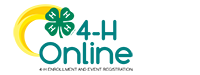 Dear 4-H Volunteer:I hope you're all ready for another round of winter weather! While you're “snowed in” tomorrow please complete and submit your 4-H enrollments, if you haven't done so already. I will be out of the office the week of March 21st and returning on March 28th. Which means that I will not be available to help anyone with their enrollment issues that week and it would be VERY wise to plan ahead and get them done beforehand!As a reminder, please be certain to submit any fundraisers to the 4-H committee for approval PRIOR to the fundraiser start date. The form to do so can be found here:https://athens.osu.edu/sites/athens/files/imce/4H%20FUNDRAISING%20FORM.pdfThere will be a virtual statewide 4-H Club Officer Training on April 6, 2022 from 7 to 8:30 PM! Please check out the attached flyer for more information and registration details and promote this opportunity to your club officers. Registrations are due by March 30th.Please reach out with any questions, suggestions, or concerns. I appreciate your assistance in getting your members enrolled early!Bridgetmoore.3317@osu.edu740.331.6061Attachments: Ohio 4-H Virtual Club Officer Training